Guideline for ' traditional etiquette education’Hello, everyone! Thank you for applying for “traditional etiquette education ” organized by SWCIC. Hoping we can make a memorable time together, let me provide you with a guideline. About  ‘ korea traditional etiquette education The program, ‘korea traditional etiquette education is designed for foreign students of Suwon city to learn korea traditional etiquette education<Instruction> - Gathering on  August 14(Sun) by 13:30p.m경기도 수원시 장안구 정자동 880-3번지 동신초등학교앞 삼환 나우빌 단지상가 B1 전화번호 : 031)251-9353 경기도 수원시 장안구 정자동 880-3번지 동신초등학교앞 삼환 나우빌 단지상가 B1 전화번호 : 031)251-9353 - Meet at Suwon traditional etiquette education center※ Please refer to the map to find the place (Address : 887, Jeongjo-ro, Paldal-gu, Suwon-si, Gyeonggi-do, Korea) 경기도 수원시 장안구 정자동 880-3번지 동신초등학교앞 삼환 나우빌 단지상가 B1 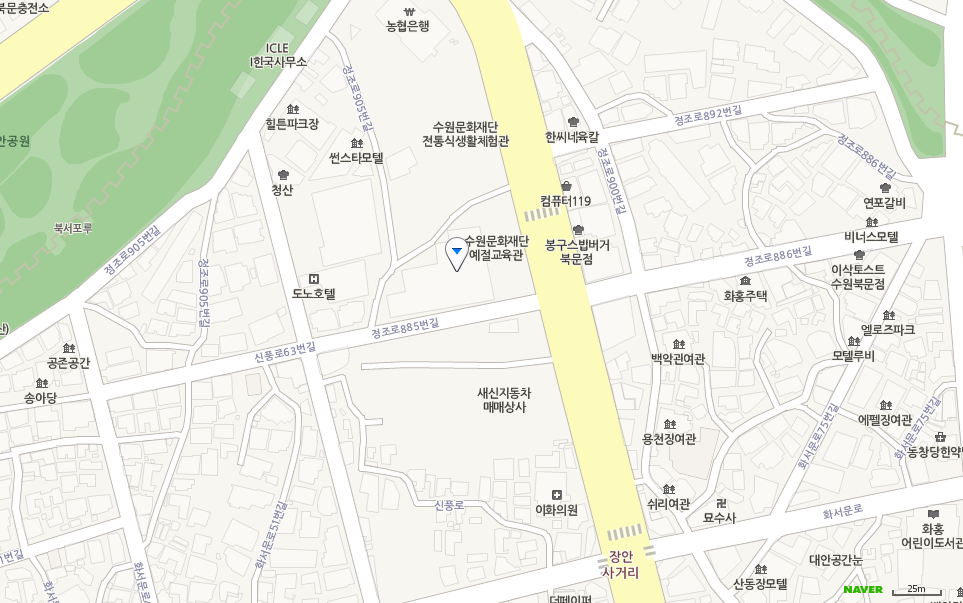 전화번호 : 031)251-9353 경기도 수원시 장안구 정자동 880-3번지 동신초등학교앞 삼환 나우빌 단지상가 B1 전화번호 : 031)251-9353 경기도 수원시 장안구 정자동 880-3번지 동신초등학교앞 삼환 나우빌 단지상가 B1 전화번호 : 031)251-9353 전화번호 : 031)251-9353 경기도 수원시 팔달구 정조로 887 수원시 예절교육관 <Itinerary>E-mail at scvakorea@gmail.com TimePlaceContents13:30Suwon traditional etiquette education centerOrientaiton & Ice breaking 14:00~16:00(approximately)Suwon traditional etiquette education center enjoy various programs such as trying on hanbok and traditional attire , tea ceremony education and traditional play16:00~Farewell & commemorative photograph